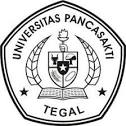 PEMANFAATAN LIMBAH BAN BEKAS PADA
CAMPURAN BETON TERHADAP KUAT TEKAN BETONHALAMAN JUDULSKRIPSI Diajukan Sebagai Syarat Dalam Rangka Memenuhi Penyusunan Skripsi Jenjang S1 Program Studi Teknik SipilOleh :Mohamad Fadhil Luqman FaqihNPM. 6519500017FAKULTAS TEKNIK DAN ILMU KOMPUTER
UNIVERSITAS PANCASAKTI TEGAL2023LEMBAR PERSETUJUAN NASKAH SKRIPSIPEMANFAATAN LIMBAH BAN BEKAS PADA
CAMPURAN BETON TERHADAP KUAT TEKAN BETONNAMA PENELITI 		: MOHAMAD FADHIL LUQMAN FAQIHNPM 				: 6519500017Telah disetujui oleh dosen pembimbing untuk dipertahankan dihadapan sidang dewan penguji skripsi Fakultas Teknik dan Ilmu Komputer Universitas Pancasakti Tegal.HARI 				: JumatTANGGAL	 		: 21 Juli 2023Pembimbing I					Pembimbing II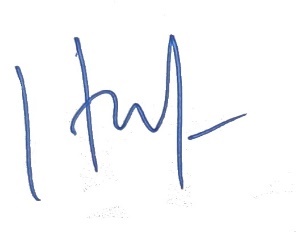 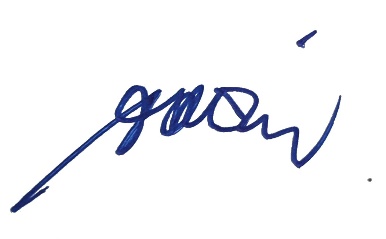 (Okky Hendra H. ST.,MT.)			    (Ahmad Farid ST.,MT.)	NIPY: 24461531983				      NIPY:151511101978HALAMAN PENGESAHANTelah dipertahankan dihadapan sidang Dewan Penguji Skripsi Fakultas Teknik dan Ilmu Komputer Universitas Pancasakti Tegal.Pada Hari 	: JumatTanggal 	: 21 Juli 2023Ketua Penguji :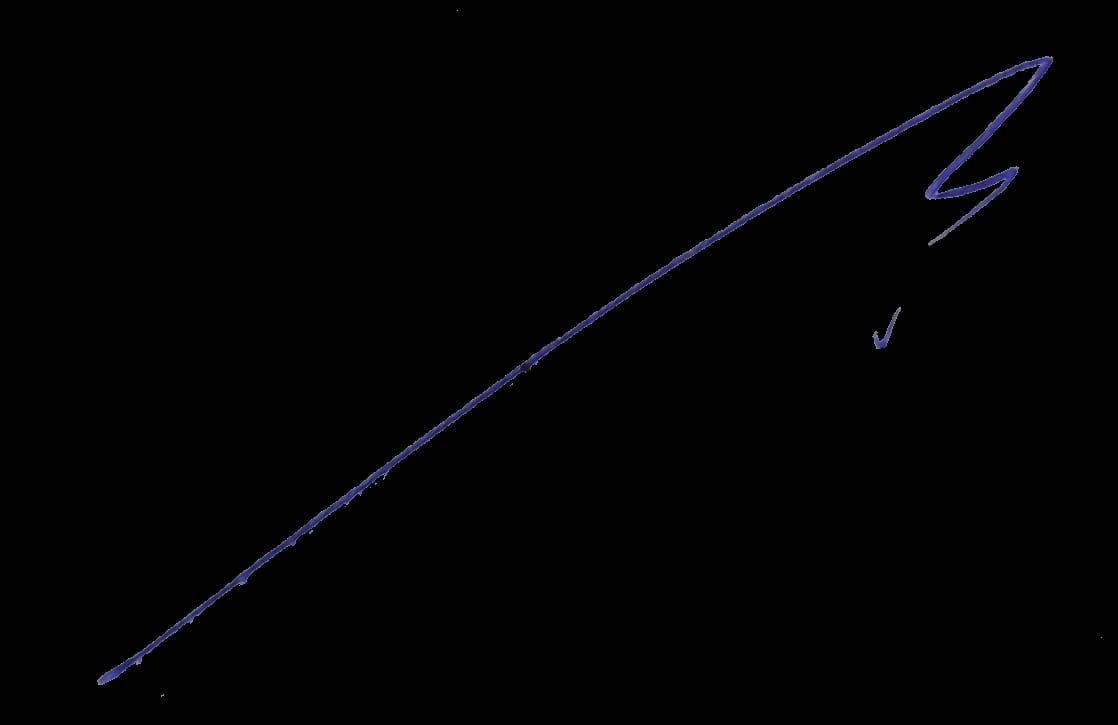 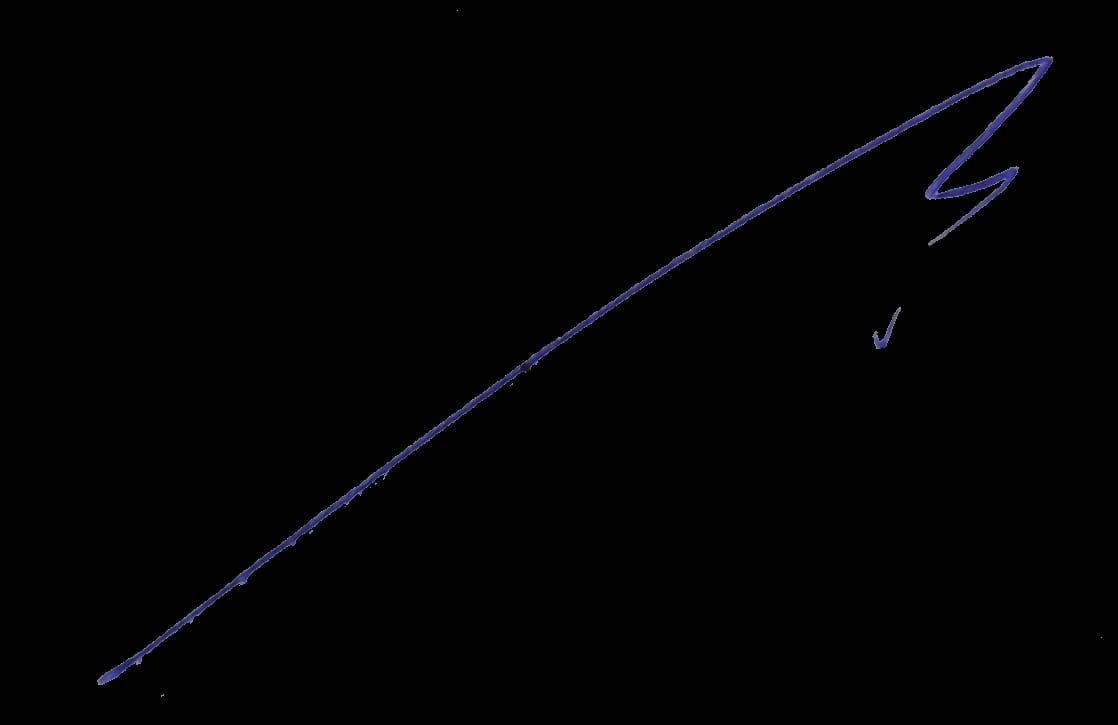 (Dr. Agus Wibowo, ST.,MT.)NIPY. 126518101972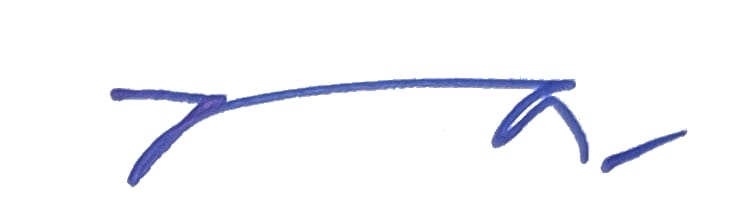 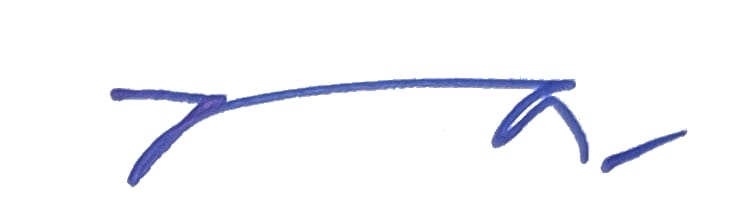 Penguji Utama :(Teguh Haris Santoso, ST., MT.)NIPY. 2466451973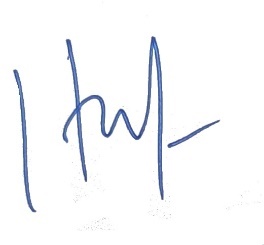 Penguji 1 :(Okky Hendra H. ST.,MT.)NIPY. 24461531983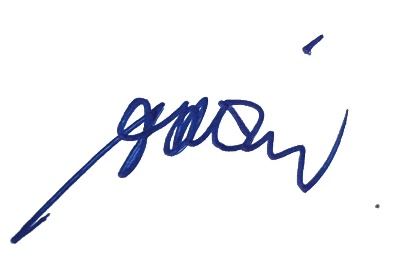 Penguji 2 :(Ahmad Farid ST.,MT.)NIPY. 151511101978MengetahuiDekan Fakultas Teknik dan Ilmu Komputer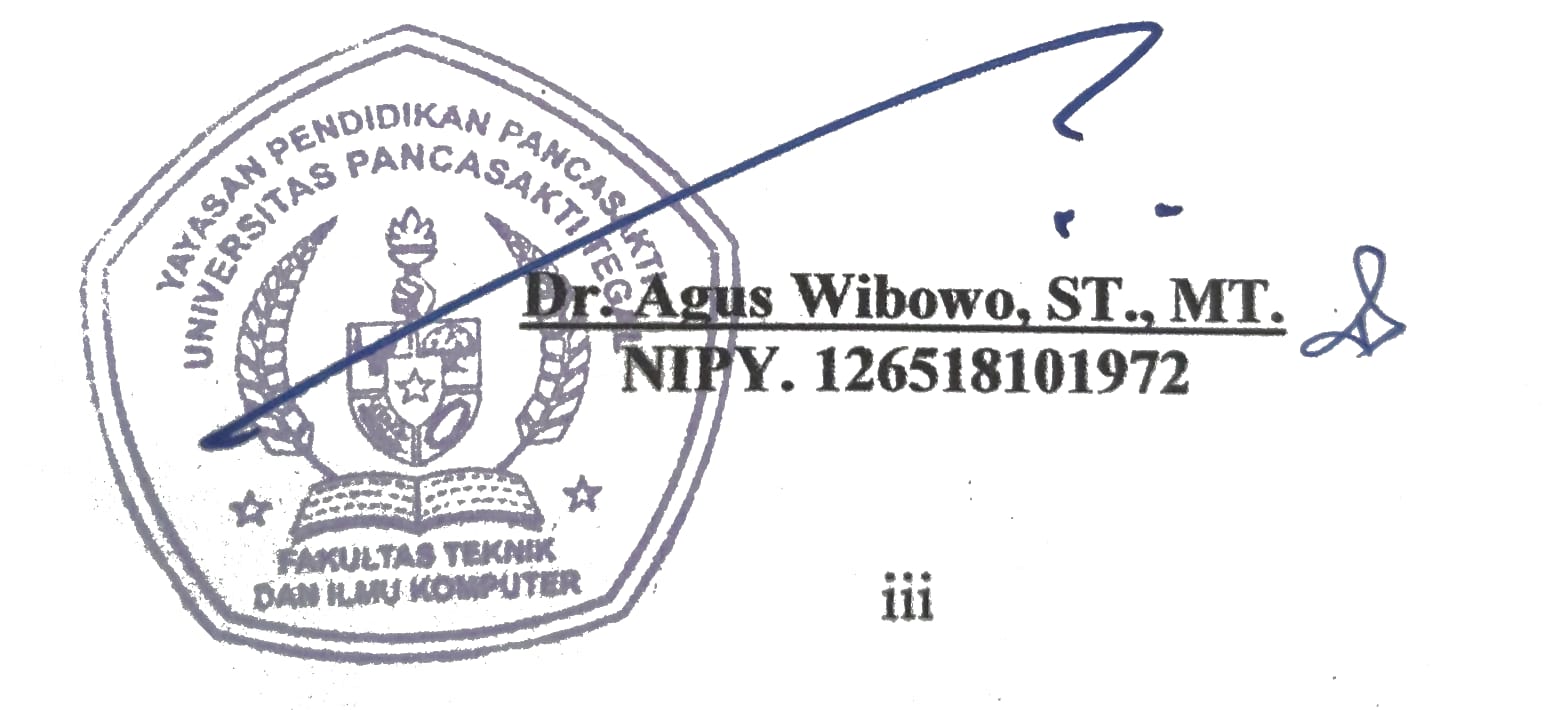 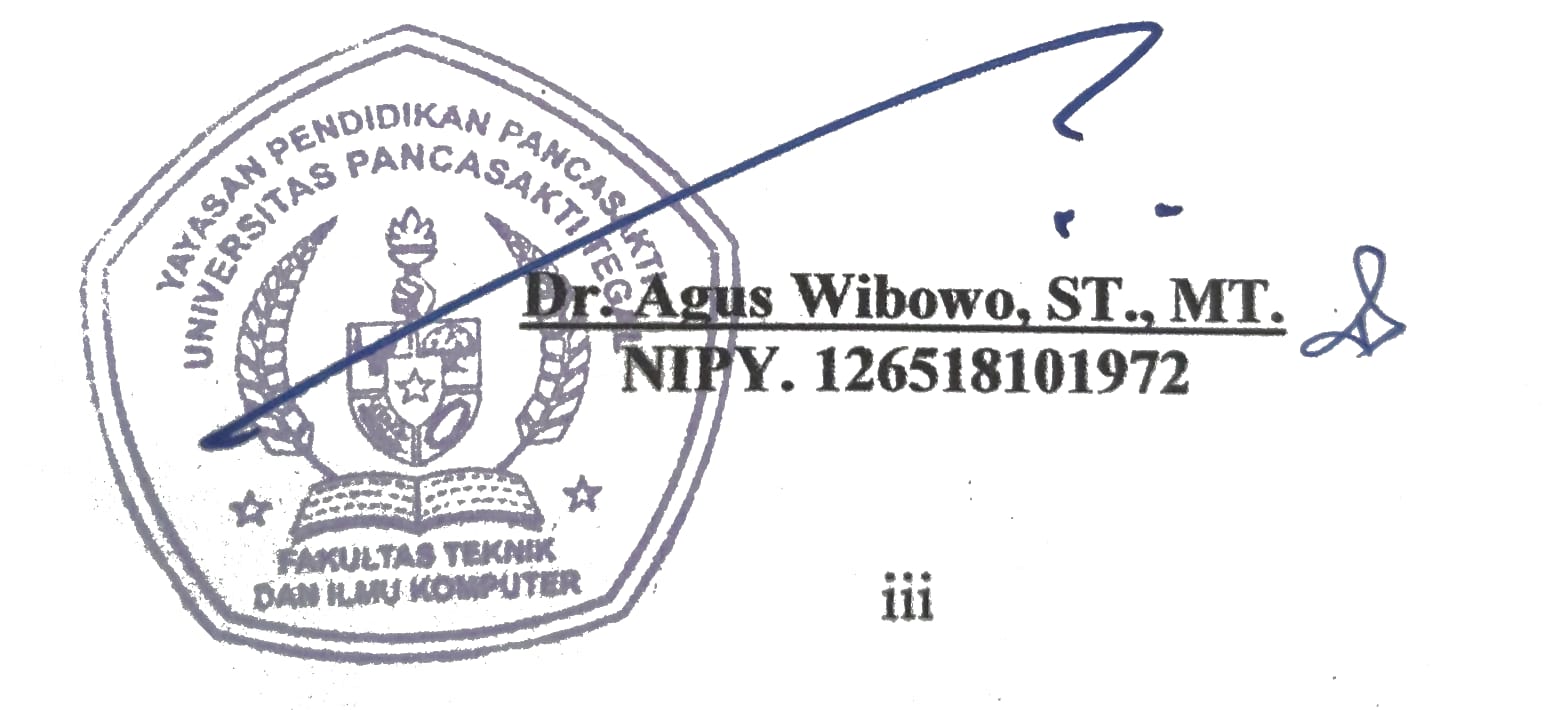 (Dr. Agus Wibowo, ST.,MT.)NIPY. 126518101972HALAMAN PERNYATANDalam penulisan skripsi ini saya tidak melakukan penjiplakan. Dengan ini, saya menyatakan bahwa skripsi yang berjudul “PEMANFAATAN LIMBAH BAN BEKAS PADA CAMPURAN BETON TERHADAP KUAT TEKAN BETON” ini dan seluruh isinya adalah benar-benar karya sendiri. Atau pengutipan dengan cara-cara yang tidak sesuai dengan etika yang berlaku dalam masyarakat keilmuan sebagaimana mestinya.Demikian pernyataan ini untuk dijadikan sebagai pedoman bagi yang berkepentingan dan saya siap menanggung segala risiko dan sanksi yang diberikan kepada saya apabila dikemudian hari ditemukan adanya pelanggaran atas etika keilmuan dalam karya tulis ini, atau adanya klaim atas karya tulis ini.Tegal, 21 Juli 2023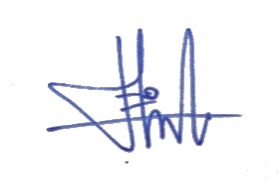 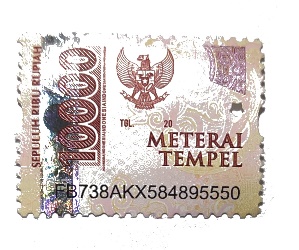 Mohamad Fadhil Luqman FaqihNPM. 6519500017MOTTO DAN PERSEMBAHANMOTTOSegenap jiwa dan raga yang yang lelah, semoga senantiasa dalam lindungan Tuhan yanag Maha EsaLakukan segala pekerjaan dengan ikhlasBerdoa sebelum memulai suatu kegiatanJangan pernah menyerah untuk menggapai cita-cita Terus berkembang dengan hasil yang didapat dan jangan mudah puas untuk mendapatkan hasil yang lebih baik.Buang rasa malas, teruslah bergerak untuk berkembangPERSEMBAHANSkripsi ini penulis persembahkan kepada :Orang tua tercintaSeluruh keluarga besar yang saya cintaiTeman dan sahabat yang selalu mensuport sayaSeluruh dosen Fakultas Teknik dan Ilmu Komputer Universitas Pancasakti TegalSeluruh teman teman Teknik Sipil dan Universitas Pancasakti TegalPembacaKATA PENGANTARPuji Syukur penulis panjatkan kehadirat Tuhan Yang Maha Esa, karena atas segala Rahmat dan Kehendak-Nya, penulis dapat menyelesaikan skripsi ini dengan judul “Pemanfaatan Limbah Ban Bekas Pada Campuran Beton Terhadap Kuat Tekan Beton”. Penyusunan skripsi ini dimaksudkan utuk memenuhi salah satu syarat dalam rangka menyelesaikan studi strata Program Teknik Sipil.Dalam penyusunan dan penulisan proposal skripsi ini tidak lepas dari bantuan dan bimbingan berbagai pihak. Dalam kesempatan ini penulis mengucapkan terimakasih yang sebesar-besarnya kepada :Bapak Dr. Agus Wibowo, ST. MT. selaku Dekan Fakultas Teknik dan Ilmu Komputer Universitas Pancasakti Tegal.Bapak Okky Hendra H, ST. MT. selaku dosen pembimbing IBapak Ahmad Farid, ST. MT. selaku dosen pembimbing IISegenap Dosen dan Staf Fakultas Teknik dan Ilmu Komputer Universitas   Pancasakti TegalBapak dan ibuku yang tak pernah lelah mendoakanku.Teman-teman dikampus yang telah memberikan dukungan moral dalam penyusunan skripsi ini.Semua pihak yang telah membantu hingga laporan ini selesai, semoga bantuan dan bimbingan yang telah diberikan mendapat balasan yang sesuai dari Tuhan Yang Maha Esa.Penulis telah mencoba membuat laporan sesempurna mungkin semampu kemampuan penulis, namun demikian mungkin ada kekurangan yang tidak terlihat oleh penulis untuk itu mohon masukan untuk kebaikan dan manfaatnya. Harapan penulis, semoga proposal skripsi ini dapat bermanfaat bagi kita semua. Amin.Tegal, 21 Juli  2023PenulisABSTRAKMohamad Fadhil Luqman Faqih, 2023 “Pemanfaatan Limbah Ban Bekas Pada Campuran Beton Terhadap Kuat Tekan Beton” Laporan Skripsi Teknik Sipil Fakultas Teknik dan Ilmu Komputer Universitas Pancasakti Tegal 2023.Perkembangan teknologi bahan untuk material kostruksi pada era ini sangat bervariasi. Dalam hal ini muncul berbagai inovasi di bidang konstruksi beton, dengan memperhatikan kepedulian terhadap lingkungan sekitar. Berbagai riset dalam upaya menghasilkan inovasi untuk menghasilkan konstruksi yang berkualitas tetapi tetap memperhatikan aspek ramah lingkungan, tidak hanya sebatas menggunakan teknologi kontruksi saja tetapi harus mulai menggunakan material limbah dari kontruksi serta limbah alam.Limbah ban bekas dapat dijadikan alternatif untuk mengurangi jumlah limbah ban bekas yang ada di lingkungan sekitar, Limbah ban bekas merupakan salah satu penyumbang limbah terbanyak, di Indonesia sendiri jumlahnya sangat tinggi yaitu sekitar 10 ton per tahun. Dapat dilihat dengan banyaknya jumlah kendaraan yang ada saat ini tentu akan menghasilkan ban yang banyak dari setiap produsen ban. Seperti pada kawasan pantura Brebes dan Tegal terlihat banyak tumpukan ban bekas yang dibiarkan begitu saja. Dari bahan penyusun utama ban tahan terhadap air, memiliki kestabilan yang cukup, ketahanan yang tinggi, dan memiliki tingkat fleksibelitas yang cukup baik serta menyerap getaran, cocok sebagai bahan campuran untuk beton.Mutu beton yang direncanakan yaitu K175 (14,5 Mpa) dengan uji kuat tekan pada umur 28 hari beton campuran karet ban cenderung menurun dari kuat tekan yang diinginkan, dengan  presentase penurunan nilai uji kuat tekan yaitu, dengan kadar 3% = 1,1%, kadar 7% = 12,97%, dan untuk kadar 10% = 53,86% ditentukan dari mutu yang direncanakan.Kata Kunci : Beton, Karet Ban, KekuatanABSTRACTMohamad Fadhil Luqman Faqih, 2023 "Utilization of Used Tire Waste in Concrete Mixtures On Concrete Compressive Strength" Civil Engineering Thesis Report of the Faculty of Engineering and Computer Science, Pancasakti University, Tegal, 2023.The development of material technology for construction materials in this era varies greatly. In this case, various innovations emerged in the field of concrete construction, taking into account concern for the surrounding environment. Various researches in an effort to produce innovations to produce quality construction but still pay attention to environmentally friendly aspects, not only limited to using construction technology but must start using waste materials from construction and natural waste.Waste tires can be used as an alternative to reduce the amount of waste tires in the surrounding environment, waste tires are one of the largest contributors to waste, in Indonesia itself the amount is very high, which is around 10 tons per year. It can be seen that the large number of vehicles that exist today will certainly produce a lot of tires from each tire manufacturer. As in the Brebes and Tegal pantura areas, there are many piles of old tires that are left alone. From the main constituent materials tires are resistant to water, have sufficient stability, high resistance, and have a fairly good level of flexibility and absorb vibration, suitable as a mixture material for concrete.The planned concrete quality is K175 (14.5 Mpa) with a compressive strength test at the age of 28 days tire rubber mix concrete tends to decrease from the desired compressive strength, with a percentage decrease in the compressive strength test value, namely, with a content of 3% = 1.1%, a content of 7% = 12.97%, and for a content of 10% = 53.86% determined from the planned quality.Keywords : Concrete, Tire Rubber, StrengtDAFTAR ISIDAFTAR GAMBARGambar 1. 1 Limbah Ban Bekas	3Gambar 2. 1 Slump Sebenarnya	31Gambar 2. 2 Slump Geser	32Gambar 2. 3 Slump Runtuh	32Gambar 3. 1 Cawan Alumunium	41Gambar 3. 2 Drying Oven	42Gambar 3. 3 Timbangan Manual	42Gambar 3. 4 Timbangan Digital	43Gambar 3. 5 Timbangan Duduk	43Gambar 3. 6 Saringan	44Gambar 3. 7 Batang Penusuk	45Gambar 3. 8 Alat Uji Slump	45Gambar 3. 9 Mesin Molen	46Gambar 3. 10 Meteran	46Gambar 3. 11 Cetakan Beton	47Gambar 3. 12 Vibrator	47Gambar 3. 13 Mesin Uji Kuat Tekan	48Gambar 3. 14 Flowchart	54Gambar 4. 1 Grafik Gradasi Pasir Cimalaka	60Gambar 4. 2 Grafik Gradasi Split 1-2	65Gambar 4. 3 Grafik Gradasi Split 2-3	66Gambar 4. 4 Bahan Tambahan Lolos Saringan No. 4 (4,75 mm)	66Gambar 4. 5 Grafik Slump Beton	71Gambar 4. 6 Grafik Kuat Tekan Beton Umur 7 Hari	88Gambar 4. 7 Grafik Kuat Tekan Beton Umur 21 Hari	89Gambar 4. 8 Grafik Kuat Tekan Beton Umur 28 Hari	90Gambar 4. 9 Grafik Kuat Tekan Gabungan	92DAFTAR TABELTabel 2. 1 Kelebihan Dan Kekurangan Beton	9Tabel 2. 2 Deviasi Standar Sebagai Ukuran Mutu Pelaksanaan	19Tabel 2. 3 Nilai Slump Untuk Berbagai Jenis Pekerjaan Konstruksi	20Tabel 2. 4 Perkiraan Kebutuhan Air Pencampur Untuk Berbagai Slump Dan Ukuran Nominal Agregat Maksimum	21Tabel 2. 5 Hubungan Antara Nilai Rasio Air-Semen (W/C) Dan Kekuatan Beton	21Tabel 2. 6 Volume Agregat Kasar Per-Satuan Volume Beton	22Tabel 2. 7 Perkiraan Awal Berat Beton	22Tabel 2. 8 Faktor Koreksi Titik Beton	26Tabel 3. 1 Waktu Pelaksanaan Penelitian	40Tabel 3. 2 Desain Pengujian	49Tabel 3. 3 Proporsi Campuran Beton Per 1 M³	53Tabel 4. 1 Hasil Uji Kadar Lumpur Pasir Cimalaka	56Tabel 4. 2 Hasil Uji Berat Jenis Pasir Cimalaka	59Tabel 4. 3 Hasil Uji Gradasi Pasir Cimalaka	60Tabel 4. 4 Hasil Uji Kadar Air Pasir Cimalaka	61Tabel 4. 5 Berat Isi Agregat Halus	62Tabel 4. 6 Hasil Uji Kadar Lumpur Split 10 Mm – 20 Mm	63Tabel 4. 7 Hasil Uji Kadar Lumpur Split 20 Mm – 30 Mm	63Tabel 4. 8 Hasil Uji Gradasi Agregat Kasar Split 10 Mm – 20 Mm	64Tabel 4. 9 Hasil Uji Gradasi Agregat Kasar Split 20 Mm – 30 Mm	65Tabel 4. 10 Hasil Uji Kadar Air Split 10 Mm – 20 Mm	67Tabel 4. 11 Hasil Uji Kadar Air Split 20 Mm – 30 Mm	67Tabel 4. 12 Job Mix Design	68Tabel 4. 13 Volume Kebutuhan 1 Silinder	69Tabel 4. 14 Volume Perbandingan Campuran Karet Ban & Agregat Kasar	69Tabel 4. 15 Volume Kebutuhan Total Material Campuran Beton	70Tabel 4. 16 Hasil Slump Test	71Tabel 4. 17 Kuat Tekan Beton Normal Umur 7 Hari	73Tabel 4. 18 Kuat Tekan Beton Normal Umur 21 Hari	74Tabel 4. 19 Kuat Tekan Beton Umur Normal 28 Hari	75Tabel 4. 20 Kuat Tekan Beton Campuran 3% Umur 7 Hari	76Tabel 4. 21 Kuat Tekan Beton Campuran 3% Umur 21 Hari	77Tabel 4. 22 Kuat Tekan Beton Campuran 3% Umur 28 Hari	78Tabel 4. 23 Kuat Tekan Beton Campuran 7% Umur 7 Hari	79Tabel 4. 24 Kuat Tekan Beton Campuran 7% Umur 21 Hari	80Tabel 4. 25 Kuat Tekan Beton Campuran 7% Umur 28 Hari	81Tabel 4. 26 Kuat Tekan Beton Campuran 10% Umur 7 Hari	82Tabel 4. 27 Kuat Tekan Beton Campuran 10% Umur 21 Hari	83Tabel 4. 28 Kuat Tekan Beton Campuran 10% Umur 28 Hari	84Tabel 4. 29 Rekap Hasil Uji Kuat Tekan 7 Hari	87Tabel 4. 30 Rekap Hasil Uji Kuat Tekan 21 Hari	89Tabel 4. 31 Rekap Hasil Uji Kuat Tekan 28 Hari	90Tabel 4. 32 Rekap Hasil Uji Kuat Gabungan	91LAMBANG DAN SINGKATANASTM	= American Standart Testing and MaterialBB	= Beton BanBN	= Beton Normalcm	= Centi MeterF	= Gaya Tekang	= GramKg	= Kilo GramkN	= Kilo NewtonN	= NewtonMpa	= Mega PascalSNI	= Sandar Nasinal IndonesiaBAB I
PENDAHULUANLatar BelakangPenggunaan beton secara masif diawali pada permulaan abad 19 dan merupakan awal era beton bertulang. Defenisi beton menurut SK SNI T-15-1990-03 adalah campuran antara semen, air dan agregat dengan atau tanpa bahan tambahan campuran yang membentuk massa padat. Beton merupakan suatu material yang penting dalam konstruksi karena memiliki peranan yang sangat penting.Kekuatan beton menentukan umur dari suatu bangunan. Selain menjadi struktur utama, beton juga memiliki kelebihan yaitu mudah dibentuk sesuai dengan kebutuhan konstruksi, tetapi beton yang telah dibentuk akan sulit diubah tanpa kerusakan sehingga harus dilakukan penghancuran dan akan menelan biaya yang mahal karena beton tidak dapat dipakai lagi dan harus mengulang dari awal. Namun beton juga memiliki kuat tekan yang tinggi tetapi  lemah terhadap tariknya. Jika struktur beton langsung  dan tidak diberi perkuatan yang cukup akan mudah gagal.Perkembangan teknologi bahan untuk material kostruksi pada era ini sangat bervariasi. Dalam hal ini muncul berbagai inovasi di bidang konstruksi beton, dengan memperhatikan kepedulian terhadap lingkungan sekitar. Berbagai riset dalam upaya menghasilkan inovasi untuk menghasilkan konstruksi yang berkualitas tetapi tetap memperhatikan aspek ramah lingkungan, tidak hanya sebatas menggunakan teknologi kontruksi saja tetapi harus mulai menggunakan material limbah dari kontruksi serta limbah alam.Limbah ban bekas dapat dijadikan alternatif untuk mengurangi jumlah limbah ban bekas yang ada di lingkungan sekitar, Limbah ban bekas merupakan salah satu penyumbang limbah terbanyak, di Indonesia sendiri jumlahnya sangat tinggi yaitu sekitar 10 ton per tahun. Dapat dilihat dengan banyaknya jumlah kendaraan yang ada saat ini tentu akan menghasilkan ban yang banyak dari setiap produsen ban. Seperti pada kawasan pantura Brebes dan Tegal terlihat banyak tumpukan ban bekas yang dibiarkan begitu saja. Dari bahan penyusun utama ban tahan terhadap air, memiliki kestabilan yang cukup, ketahanan yang tinggi, dan memiliki tingkat fleksibelitas yang cukup baik serta menyerap getaran. Cocok sebagai bahan campuran untuk beton, dengan harapan beton mempunyai berat yang ringan namun tetap kokoh sehingga menjadikan beton tidak terlalu membebani strukur pada konstruksi bangunan, oleh karena itu perlu pengujian kuat tekan beton dengan penambahan campuran limbah ban bekas supaya bisa diterapkan dalam bidang konstruksi beton.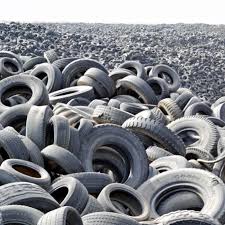 Sumber : Pencarian Limbah Ban Bekan google.comBatasan MasalahAgar tidak menyimpang dari tujuan penelitian yang penulis lakukan, maka penulis membuat batasan pokok permasalahan sebagai berikut:Ukuran serutan ban bekas lolos saringan No.4 (4,75 mm) terhadap agregat kasar, karena menurut SNI 1969:2008, agregat kasar adalah agregat yang mempunyai ukuran butir antara No. 4 (4,75 mm) sampai 40 mm (1,5 inch). Pusjatan (2019) juga menyatakan agregat kasar adalah agregat yang tertahan saringan No.8 (2,36 mm).Variasi penambahan 3%, 7%, dan 10% terhadap agregat kasar.Beton rencana adalah beton dengan mutu K175 atau f´c 14,5 Mpa.Pengujian kuat tekan beton dilakukan pada saat beton berumur 7, 21, dan 28 hari.Serutan ban untuk bahan tambahan diambil dari toko online.Semen yang digunakan adalah semen portlad tipe I merek Tiga roda .Pasir sebagai agregat halus dari Cimalaka Kabupaten Sumedang.Split sebagai agregat kasar dari Kaligung Kabupaten Tegal. Air yang digunakan  adalah air PDAM.Sampel berbentuk silinder dengan diameter 15 cm dan tinggi 30 cm.Rumusan MasalahBerdasarkan uraian diatas, maka dapat disimpulkan permasalahan yang akan dibahas, adalah bagaimana pengaruh penggunan serutan ban bekas untuk campuran beton dengan kadar 3%, 7%, dan 10% terhadap kuat tekan beton f´c 14,5 MPa pada umur beton 7 hari, 21 hari dan 28 hari.Tujuan PenelitianTujuan dari penelitian ini diharakpan :Memberi solusi untuk memanfaatkan limbah ban bekas sebagai penambahan pada campuran beton dengan prosentase 3%, 7% dan 10% dalam pembuatan beton normal.Mengetahui pengaruh kuat tekan beton dengan penambahan serutan ban bekas pada campuran beton.Manfaat PenelitianManfaat penelitian yang penulis harapkan.Bagi penulis, dapat menambah wawasan dan ilmu pengetahuan tentang pemanfaatan limbah ban bekas terhadap campuran beton.Sebagai bahan refrensi bagi para mahasiswa teknik sipil yang tertarik pada pemanfaatan ban bekas.Hasil dari seminar proposal akan menjadi kajian dan informasi bagi mahasiswa teknik sipil dan dunia konstruksi beton.Sistematika PenulisanUntuk mempermudah melihat dan mengetahui pembahasan yang ada pada skripsi ini secara menyeluruh, maka perlu dikemukakan sistematika yang merupakan kerangka dan pedoman penulisan skripsi. Adapun sistematika penulisannya adalah sebagai berikut :1. Bagian Awal Skripsi Bagian awal memuat halaman Sampul Depan (cover), Halaman Judul, Lembar Persetujuan, kata pengantar, daftar isi dan Halaman Isi.  2. Bagian Isi SkripsiBagian isi skripsi berisi : BAB I PENDAHULUAN Bab ini memuat Latar Belakang Masalah, Permasalahan, Batasan Masalah, Tujuan dan Manfaat Penelitian, serta Sistematika Penulisan.BAB II LANDASAN TEORI DAN TINJAUAN PUSTAKA Bab ini menjelaskan tentang Landasan Teori yang akan digunakan dan Tinjauan Pustaka yang berisi tentang penelitian-penelitian yang sebelumnya. BAB III METODOLOGI PENELITIAN Bab ini berisi Metode Penelitian, Waktu dan Tempat Penelitian, Populasi, Sampel dan Teknik Pengambilan Sampel, Metode Pengumpulan Data, Metode Analisis Data, dan Diagram Alur Penelitian.BAB IV HASIL PENELITIAN DAN PEMBAHASANBAB V KESIMPULAN DAN SARANDAFTAR PUSTAKA LAMPIRANBAB II
LANDASAN TEORILandasan TeoriBetonDalam konstruksi, beton adalah sebuah bahan bangunan komposit yang terbuat dari kombinasi aggregat dan pengikat semen. Bentuk paling umum dari beton adalah beton semen Portland, yang terdiri dari agregat mineral (biasanya kerikil dan pasir), semen dan air.Biasanya dipercayai bahwa beton mengering setelah pencampuran dan peletakan. Sebenarnya, beton tidak menjadi padat karena air menguap, tetapi semen berhidrasi, mengrekatkan komponen lainnya bersama dan akhirnya membentuk material seperti-batu. Beton digunakan untuk membuat perkerasan jalan, struktur bangunan, pondasi, jalan, jembatan penyeberangan, struktur parkiran, dasar untuk pagar/gerbang, dan semen dalam bata atau tembok blok. Nama lama untuk beton adalah batu cair.Dalam perkembangannya banyak ditemukan beton baru hasil modifikasi, seperti beton ringan, beton semprot (eng: shotcrete), beton fiber, beton berkekuatan tinggi, beton berkekuatan sangat tinggi, beton mampat sendiri (eng: self compacted concrete) dll. Saat ini beton merupakan bahan bangunan yang paling banyak dipakai di duniaBeton terdiri dari ±15% semen, ±8% air, ±3% udara, selebihnya pasir dan kerikil. Campuran tersebut setelah mengeras mempunyai sifat yang berbeda-beda, tergantung dengan cara pembuatannya. Perbandingan cara pencampuran, cara mengangkut, mencetak, memadatkan dan sebagainya akan mempengaruhi sifat-sifat beton. Menurut (Mulyono, 2005) parameter yang paling mempengaruhi kekuatan beton adalah sebagai berikut:Kualitas dari bahan material semen.Proporsi semen terhadap campuran beton.Kekuatan dan kebersihan dari agregat yang digunakan. Interaksi antara pasta semen dengan agregat.Pencampuran yang cukup dari bahan-bahan penyusun beton.Penempatan yang benar, penyelesaian dan pemadatan beton.Perawatan beton.Dalam melakukan pencampuran pada beton, dilakukan pemilihan material campuran yang sesuai dengan komposisinya sehingga akan didapatkan beton yang efisien dan memenuhi kekuatan batas yang disyaratkan. Bahan tambah lain sering digunakan dalam campuran beton untuk menghasilkan beton dengan karakteristik tertentu (Mulyono, 2005). Kelebihan dan kekurangan yang dimiliki oleh beton dapat dilihat pada tabel berikut:Tabel 2. 1 Kelebihan Dan Kekurangan BetonSumber: Pemahaman Teknologi Beton, 2014Beton memiliki sifat plastis saat dibuat dan dilaksanakan. Lalu secara perlahan seiring dengan waktu beton akan berubah ke kondisi terjadi pengikatan (setting) karena adanya proses hidrasi, dan akhirnya menjadi keras dan kaku seperti batu. Oleh karena itu beton yang dibuat harus memenuhi tiga kriteria utama, yaitu kemudahan dalam pengerjaan saat kondisi adukan beton masih segar (workability), mencapai kuat tekan minimum (strength) pada umur beton tertentu setelah kondisi beton keras dan kemampuan mempertahankan kekuatan beton keras (durability) hingga rentang waktu tertentu sebagai umur rencana yang ditetapkan.Mutu kemudahan dalam pengerjaan (workability) adukan beton segar dapat diketahui melalui pemeriksaan keseragaman campuran secara visual, kekentalan / kelecakan adukan antara lain dengan pengujian slump dalam beton segar. Mutu kekuatan beton keras (strength) dapat diketahui melalui pemeriksaan merusak (destructive test) pada benda uji yang dibuat dengan bentuk tertentu dan diuji pada waktu tertentu.Mutu keawetan beton keras (durability) identik dengan faktor-faktor pencapaian tingkat impermeability beton keras, dan ketahanan beton terhadap faktor yang dapat mengakibatkan terjadinya penurunan mutu kekuatan beton. ketiga kriteria atau persyaratan tersebut harus dipenuhi oleh satu proporsi bahan campuran yang diperoleh dari perancangan campuran (mix design).Bahan Penyusun BetonBeton didapat dari pencampuran agregat halus dan agregat kasar. Bahan penyusun beton berupa pasir, kerikil, dengan menambahkan secukupnya bahan perekat berupa semen dan air sebagai bahan pembantu guna keperluan reaksi kimia selama proses pengerasan dan perawatan beton (Andika & Safarizki, 2019).Semen PortlandMenurut (SNI 15-2049-2004, 2004) Semen Portland merupakan semen hidrolis yang dihasilkan dengan cara menggiling terak semen portland terutama yang terdiri atas kalsium silikat yang bersifat hidrolis dan digiling bersama-sama dengan bahan tambahan berupa satu atau lebih bentuk kristal senyawa kalsium sulfat dan boleh ditambah dengan bahan tambahan lain.Semen dibagi menjadi dua kelompok, yaitu semen hidrolik dan semen non hidrolik. Semen hidrolik memiliki kemampuan untuk mengikat dan mengeras dalam air sedangkan semen non hidrolik tidak dapat mengikat dan mengeras di dalam air, namun dapat mengeras diudara (Mulyono, 2005).Dalam (SNI 15-2049-2004, 2004) tentang semen protland, jenis dan penggunaan semen, semen terbagi  menjadi lima jenis, yaitu:Jenis I yaitu semen portland untuk penggunaan umum yang tidak memerlukan persyaratan-persyaratan khusus seperti yang disyaratkan pada jenis-jenis lain.Jenis II yaitu semen portland yang dalam penggunaannya memerlukan ketahan terhadap sulfat atau kalor hidrasi sedang.Jenis III semen portland yang dalam penggunaannya memerlukan kekuatan tinggi pada tahap permulaan setelah pengikatan terjadi.Jenis IV yaitu semen portland yang dalam penggunaannya memerlukan kalor hidrasi rendah.Jenis V yaitu semen portland yang dalam penggunaannya memerlukan ketahanan tinggi terhadap sulfat.Agregat KasarAgergat kasar ialah agregat yang semua butirnya tertinggal diatas ayakan 4.8 mm (SII.0052,1980) atau 4.75 mm (ASTM C33,1982) atau 5.0 mm (BS.812,1976). Ukuran agregat dapat mempengaruhi kekuatan tekan beton dan kemudahan dalam pengerjaannya. (Mulyono, 2005).Berdasarkan (SNI 03-2834-2000, 2000) ukuran maksimum butir agregat telah dibatasi dalam ketentuan berikut ini :Seperlima jarak terkecil antara bidang-bidang samping dari cetakan.Sepertiga dari tebal pelat.Tiga perempat dari jarak bersih minimum di antara batang-batang atau berkas berkas tulangan.Menurut PBI 1971, Pasal 3.4 syarat-syarat agregat kasar adalah sebagai berikut ini:Agregat kasar harus terdiri dari butir butir keras dan tidak berpori. Agregat kasar yang mengandung butir butir pipih hanya dapat dipakai apabila jumlah butir butir pipih tidak melebihi 20% dari agregat seluruhnya. Butir butir  agregat kasar harus bersifat  kekal artinya tidak pecah atau hancur oleh pengaruh cuaca, seperti terikmatahari dan hujan.Agregat kasar tidak boleh mengandung lumpur lebih dari 1% yang ditentukan terhadap berat kering. Apabila kadar lumpur melampaui 1% maka agregat kasar harus dicuciAgregat kasar tidak boleh mengandung zat zat yang dapat merusak beton, seperti zat zat reaktif alkali.Kekerasan butir-butir agregat kasar yang diperiksa dengan bejana penguji dari Rudelof dengan beban penguji 20 ton yang harus memenuhi syarat-syarat sebagai berikut :Tidak terjadi pembubukan sampai fraksi 9,5-19 mm lebih dari 24% berat.Tidak terjadi pembubukan sampai 19-90 mm lebih dari 22% berat.Kekerasan ini dapat juga diperiksa dengan alat Los Angeles. Dalam hal ini tidak boleh kehilangan berat lebih dari 50%.Kekerrasan butir butir agregat kasar yang diperiksa dengan bejana penguji dari Rudelof dengan beban penguji 20 ton yang baru memenuhi syarat syarat sebagai berikut :Sisa diatas ayakan 31,5 mm harus 0% berat.Sisa diatas ayakan 4 mm harus berkisar antara 90% dan 98%.Selisih antara sisa-sisa kumulatif diatas dua ayakan yang berurutan, maksimum 60% dan minimum 10% berat.Berdasarkan berat dari agregat kasar, (Mulyono, 2005) membagi
menjadi 3 jenis agregat kasar sebagai berikut:Agregat normal Agregat normal dihasilkan dari pemecahan batuan dengan quarry atau langsung dari sumber alam. Berat jenis rata-ratanya adalah 2.5-2.7
gr/cm3. Agregat ini biasanya berasal dari granit, basalt, kuarsa.Agregat ringan Agregat ringan digunakan untuk menghasilkan beton yang ringan. Berat isi agregat ini berkisar 350-880 kg/m3 untuk agregat kasarnya dan 750-1200 kg/m3 untuk agregat halus.Agregat berat Agregat berat mempunyai berat jenis lebih besar dari 2.800 kg/m3.
Contohnya adalah magnetic (Fe3O4), barytes (BaSO4) dan serbuk besi.
Beton yang menggunakan agregat berat biasanya digunakan sebagai
pelindung dari sinar radiasi sinar-X.Agregat HalusMenurut (SNI 03-2834-2000, 2000), agregat halus adalah pasir alam
sebagai hasil desintegrasi secara alami dari batu atau pasir yang dihasilkan
oleh industri pemecah batu dan mempunyai ukuran butir maksimum 5 mm.
Agregat halus merupakan agregat yang loloss ayakan No.4 dan tertahan pada saringan No.200 dimana besar butirannya berkisar antara 0,15 sampai 5 mm.Agregat halus juga merupakan suatu agregat yang semua butirannya
menembus ayakan berlubang 4,8 mm (SII.0052,1980) atau 4,75 mm (ASTM C33,1982). Gradasi agregat untuk campuran beton harus memiliki ukuran butir yang beragam supaya mengisi rongga dalam beton dan memperkecil volume pori beton. Berdasarkan (SNI 03-1970-1990, 1990), berat jenis agregat halus minimum adalah 2,5 dan penyerapan maksimum yaitu 5%. Persyaratan agregat halus secara umum menurut SII 0052-80 tentang “Mutu dan Cara Uji Agregat Beton”, adalah sebagai berikut:Modulus kehalusan agregat halus yaitu 1,5 sampai 3,8.Agregat halus terdiri dari butir-butir tajam dan keras.Butir-butir halus bersifat kekal, artinya tidak pecah atau hancur olehpengaruh cuaca. Sifat kekal agregat halus dapat di uji dengan larutan
jenuh garam. Jika dipakai natrium sulfat maksimum bagian yang hancur adalah 10% berat. Sedangkan jika dipakai magnesium sulfat bagian yang hancur maksimum 15%.Agregat halus tidak boleh mengandung lumpur lebih dari 5% (terhadap
berat kering), jika kadar lumpur melampaui 5% maka pasir harus di cuci
berdasarkan Peraturan Beton Indonesia (PBI 1971 NI.2).AirAir diperlukan dalam pembuatan campuran beton agar dapat terjadi
reaksi kimiawi dengan semen untuk membasahi agregat dan untuk melumas campuran agar mudah dalam pengerjaannya. Pada umumnya air minum dapat dipakai untuk bahan campuran beton. Air yang mengandung senyawa seperti garam, minyak gula, dan bahan-bahan kimia lainnya, yang tidak baik untuk digunakan pada campuran beton apabila digunakan untuk campuran beton maka beton akan sangat berpengaruh dan dapat menyebabkan menurunnya kekuatan beton dan juga dapat mengubah sifat karakteristik dari semen tersebut. Selain itu, air yang demikian dapat mengurangi afinitas antara agregat dengan pasta semen dan mempengaruhi kemudahaan dalam pengerjaannya.Air yang diperlukan pada campuran beton dipengaruhi oleh beberapa faktor-faktor yaitu sebagai berikut:Ukuran agregat maksimum, yang semakin besar ukurannya kebutuhan air juga akan semakin menurun.Bentuk butiran agregat, untuk bentuk butiran yang bulat maka kebutuhanair menurun sedangkan untuk batu pecah diperlukan air yang lebih banyak.Gradasi agregat, apabila gradasi yang dihasilkan baik maka kebutuhan air yang digunakan akan menurun untuk kelecakan yang sama.Kotoran dalam agregat, juga berpengaruh terhadap air yang dibutuhkan karena semakin banyak kotoran pada agregat maka akan sebanding dengan kebutuhan air yang juga ikut meningkat.Jumlah agregat halus, apabila agregat halus yang digunakan sedikit maka kebutuhan air yang digunakan juga semakin menurun.Menurut (SNI 03-2847-2002, 2002) bahwa air yang digunakan pada
campuran beton harus memenuhi syarat-syarat sebagai berikut:Air yang digunakan pada campuran beton harus bersih dan bebas dari
bahan yang mengandung oli, asam, alkali, garam, bahan organik.Air pencampur yang digunakan pada beton pada beton yang didalamnya tertanam logam aluminium, termasuk air bebas yang terkandung dalam agregat, tidak boleh mengandung ion klorida dalam jumlah yang banyak.Air yang tidak dapat diminum tidak boleh digunakan pada beton, kecuali ketentuan Pemilihan proporsi campuran beton harus didasarkan pada campuran beton yang menggunakan air dari sumber yang sama.Perencanaan Campuran BetonPerencanaan campuran beton (mix design) adalah tata cara pembuatan rencana untuk beton normal, yang menghasilkan mutu beton sesuai dengan perencanaan (BSN, 2000). Mix design bertujuan untuk menentukan proporsi bahan penyusun beton yaitu semen, agregat halus, agregat kasar, dan air yang seimbang supaya menghasilkan beton yang memenuhi kriteria workability, kekuatan, dan durabilitas yang sesuai dengan spesifikasi.Pada umumnya, proses mix design dimulai dengan diberikannya
rencana pengujian seperti dari mutu beton, jenis semen yang dipakai, jenis dan data agregat yang digunakan.Bahan-bahan utama yang digunakan pada beton normal adalah semen, air, agregat halus dan agregat kasar tanpa ada bahan tambahan lainnya. Dalam perencanan campuran beton sifat agregat yang perlu diperhatikan seperti gradasi, kadar air, berat jenis dan penyerapan serta ukuran butir terbesar agregat.an lainnya yang merugikan beton atau tulangan.Metode perencanaan campuran beton yang digunakan ialah metode
SNI. Hasil dari mix design dengan menggunakan metode SNI tersebut
merupakan mix design dengan kondisi agregat dalam kondisi kering
permukaan (SSD), sehingga perlu untuk dilakukan pengujian untuk menyesuaikan dengan kondisi di lapangan.Berdasarkan dari hasil mix design proporsi campuran bisa dihitung
sesuai dengan kebutuhan dan jumlah benda uji yang diperlukan. Menurut SNI03-2834-2000 Tentang Tata Cara Pembuatan Rencana Campuran Beton Normal, menjelaskan bahwa untuk perencanaan campuran beton, maka diperlukan data material berupa berat kering oven agregat kasar, berat jenis agregat, kadar air agregat, daya serap agregat, gradasi agregat, moduluskehalusan agregat, dan berat jenis semen yang digunakan.Berdasarkan metode SNI yang digunakan dari peraturan SNI 7656-
2012, perencanaan campuran untuk beton normal meliputi langkah-langkah sebagai berikut:Menentukan nilai kuat tekan beton. Penentuan nilai kuat tekan beton (f’c) yang direncanakan sesuai dengan syarat teknik yang dikehendaki. Kuat tekan ini ditentukan pada umur 28hari, dengan kegagalan/cacat maksimum ditetapkan 5%.Menentukan Nilai Deviasi Standar. Menentukan Nilai Deviasi Standar Penentuan nilai deviasi standar yang dapat digunakan untuk menganalisa tingkat mutu dengan mengukur nilai deviasi (penyimpangan) pada beton yang dapat dilihat pada Tabel berikut:Tabel 2. 2 Deviasi Standar Sebagai Ukuran Mutu PelaksanaanSumber: SNI 7656-2012Menghitung nilai tambah/margin.M = 1,64 x S .......... (2.1)Dimana :M 	  : Nilai tambah1,64	  : Tetapan statistik yang nilainya tergantung pada persentase  kegagalan hasil uji sebesar maksimum 5%S	   : Deviasi standar rencanaMenentukan kuat tekan rata-rata yang direncanakan.Nilai kuat tekan beton yang digunakan adalah nilai kuat tekan beton rata- rata yang direncanakan atau yang dibutuhkan (fc). Sedangkan dalam SNI 7656-2012, kuat tekan perlu (f’cr) yang digunakan sebagai dasar proporsi campuran beton yaitu dengan persamaan berikut:f′cr = f′c + M .......... (2.2)Dimana :f’cr	 : Nilai kuat tekan beton rata-rata (MPa) f’c	 : Nilai kuat tekan karakteristik (MPa)M	 : Nilai tambahMenentukan nilai slump/workability.Penentuan nilai slump yang dapat digunakan untuk berbagai jenis pekerjaan konstruksi apabila beton dipadatkan dengan cara digetarkan dapat dilihat pada tabel berikut:Tabel 2. 3 Nilai Slump Untuk Berbagai Jenis Pekerjaan KonstruksiSumber: SNI 7656-2012Pemilihan ukuran butiran agregat maksimum.Ukuran nominal agregat maksimum harus tidak boleh melebihi 1/5 dariukuran terkecil dimensi antar dinding dinding cetakan bekisting, kurang dari ¾ jarak minimum antar masing masing tulangan.Perkiraan air pencampur dan kandungan udara.Perkiraan jumlah air yang dibutuhkan tergantung pada :Ukuran nominal maksimum.Jenis batuan yang digunakan.Nilai slump perencanaan.penggunaan bahan tambah kimia.Perkiraan untuk jumlah air yang digunakan pada campuran beton dapat dilihat pada tabel berikut:Tabel 2. 4 Perkiraan Kebutuhan Air Pencampur Untuk Berbagai Slump Dan Ukuran Nominal Agregat MaksimumSumber: SNI 7656-2012Pemilihan rasio air-semen.Hubungan antara nilai rasio air semen (w/c) dan kekuatan beton dapat dilihat pada tabel berikut :Tabel 2. 5 Hubungan Antara Nilai Rasio Air-Semen (W/C) Dan Kekuatan BetonSumber: SNI 7656-2012Perhitungan kadar semen.Banyaknya untuk setiap satuan volume beton diperoleh dengan membagi perkiraan kadar air dengan rasio air-semen.Perkiraan kadar agregat kasar.Agregat dengan ukuran nominal maksimum dan gradasi yang sama akanmenghasilkan beton dengan sifat pengerjaan yang memuaskan bilasejumlah tertentu volume agregat (kondisi kering oven) dipakaiuntuk tiap satuan volume beton.Perkiraan volume agregat kasar dapat dilihat pada tabel berikut:Tabel 2. 6 Volume Agregat Kasar Per-Satuan Volume BetonSumber : SNI 7656-2012Perkiraan kadar agregat halusUntuk memperoleh nilai agregat halus dapat dilakukan dengan beberapa cara yaitu mengurangi satuan volume beton dengan seluruh volume bahan yang diketahui, mengacu pada nilai yang telah ditetapkan dan dapat dilihat pada tabel berikut :Tabel 2. 7 Perkiraan Awal Berat BetonSumber: SNI 7656-2012Apabila diinginkan perhitungan berat beton per m³, secara matematis dapat ditentukan dengan persamaan berikut:U = 10G𝑎(100 + A) + c (1 − Ga) − w (𝐺𝑎 − 1) .......... (2.3)Dimana  :U	  	: Berat beton segar, kg/m³Ga 	   	: Berat jenis rata rata gabunngan halus dan kasar,kering permukaan jenuh (SSD adalah saturated surface dry)Gc	  	: Berat jenis semen (umumnya = 3,15)A	   	: Kadar udara (%)w	   	: Syarat banyaknya air pencampurkg/m³ c		: Syarat banyaknya semen, kg/m³Penyesuaian terhadap kelembaban agregat.Jumlah agregat yang digunakan untuk campuran beton harus dikoreksi dengan memperhitungkan kandungan air dalam agregat dan air yang mampu diserap oleh agregat, yang dirumuskan dengan persamaan berikut :AK’	= AK (KK – PK) .......... (2.4)Ah’	= Ah (Kh – Ph) .......... (2.5)w ‘	= AK (KK – PK) .......... (2.6)Dimana :w’	  : Air yang dibutuhkan setelah dikoreksi (kg) w	  : Air yang dibutuhkan kondisi SSD (kg)AK	   : Agregat kasar setelah dikoreksi (kg) AK’	   : Agregat kasar setelah dikoreksi(kg) Ah	    : Agregat halus kondisi SSD (kg)Ah’	   : Agregat halus setelah dikoreksi (kg) KK	    : Kadar air agregat kasar (%)K	    : Kadar air agregat halus (%) PK	    : Daya serap agregat kasar (%)Ph 	   : Daya serap agregat halus (%)Karakteristik Ban KaretBan adalah bagian penting dari kendaraan darat, dan digunakan untuk getaran yang disebabkan ketidak teraturan permukaan jalan, melindungi oda dari aus dan kerusakan, serta memberikan kestabilan antara kendaraan dan tanah untuk meningkatkan percepatan dan mempermudah pergerakan.Ban terbuat dari karet sisntetis dan karet alam dicampur dengan carbon black dan unsur unsur kimia lain seperti silica, resin, anti oksidan, sulfur, paraffin, cobalt, salt, cure accelerators, aktifators, dan ditambah dengan benang dan gabungan kawat baja dimana benang berfungsi sebagai rangka atau tulangan ban. Berdasarkan bahan penyusun utamanya yaitu karet alam dan karet sintetis, dimana sifat kimia dari karet yaitu tahan terhadap air karena termasuk dalam hidrokarbon, tidak mudah teroksidasi, memiliki kestabilan yang cukup, ketahanan yang tinggi dan memiliki tingkat fleksibelitas dan sifat lentur yang cukup baik serta memiliki sifat menyerap getaran sehingga meberikan kenyamanan dalam menggunakan kendaraan.Kuat Tekan BetonMenurut   SNI   03-1974-1990, kuat   tekan   beton   adalah besarnya beban persatuan luas yang menyebabkan benda uji beton hancur apabila dibebani dengan gaya tekan tertentu yang dihasilkan oleh mesin kuat tekan. Nilai dari Kuat tekan beton mengidentifikasikan mutu dari sebuah struktur, semakin tinggi tingkatkekuatan struktur yang dikehendaki, semakin tinggi pula mutu beton yang dihasilkan (Mulyono, 2005). Beton memiliki kuat tekan yang bervariasi sesuai dengan umur beton, biasanya kuat tekan beton ditentukan ketika beton mencapai umur 28 hari, Untuk beton struktural, f’c tidak boleh kurang dari 17 Mpa. Menurut (Tjokrodimuljo, 2012) kuat tekan beton dipengaruhi oleh beberapa faktor-faktor diantaranya sebagai berikut: Umur beton  Kuat tekan beton bertambah tinggi dengan bertambahnya umur. Yang dimaksudkan umur disini yaitu dihitung sejak beton dicetak. Laju kenaikan kuat tekan betonmula-mula cepat, lama-lama laju kenaikan itu semakin 29  lambat, dan laju kenaikan tersebut menjadi relatif sangat kecil setelah berumur 28 hari, sehingga secara umum dianggap tidak naik lagi setelah berumur 28 hari. Oleh karena itu, sebagai standar kuat tekan beton (jika tidak disebutkan umur secara khusus) ialah kuat tekan beton pada umur 28 hari. Beton yang sudah mencapai umur 28 hari akan mempunyai kuat tekan yang maksimal sehingga umumnya kuat tekan umur 28 hari menjadi acuan standar dalam pembacaan kuat tekan beton. Namun, terdapat cara untuk memprediksi mutu beton salah satunya adalah dengan cara untuk memprediksi kuat tekan beton pada umur tertentu dengan faktor koreksi umur beton. Cara koreksi umur beton dihitung dengan membagi angka koreksi yang tersedia pada SNI/PBI dengan kuat tekan. Faktor koreksi  umur beton dapat dilihat pada tabel berikut:Tabel 2. 8 Faktor Koreksi Titik BetonSumber : PBI 1971Faktor air semen Faktor air semen (FAS) ialah perbandingan berat antara air dan semen Portland di dalam campuran adukan beton. Umumnya, nilas FAS pada beton normal berkisar antara 0,40 dan 0,60.Kepadatan betonKekuatan beton berkurang jika kepadatan beton berkurang. Beton yang kurang padat berarti berisi rongga sehingga kuat tekannya berkurang.Jumlah pasta semenPasta semen dalam beton berfungsi untuk merekatkan butir- butir agregat. Pasta semen akan berfungsi secara maksimal jika seluruh pori-pori antar butir-butir agregat terisi penuh dengan pasta semen, serta seluruh permukaan butir agregat terselimuti pasta semen. Jika pasta semen sedikit maka tidak cukup untuk mengisi pori-pori antar butir agregat dan tidak seluruh butir agregat terselimuti oleh pasta semen, sehingga rekatan antar butir kurang kuat, dan berakibat kuat tekan beton rendah. Akan tetapi, jika jumlah pasta semen terlalu banyak maka kuat tekan beton lebih didominasi oleh pasta semen, bukan agregat. Karena umumnya kuat tekan pasta semen lebih rendah daripada agregat, maka jika terlalu banyak pasta semen kuat tekan beton menjadi lebih rendah. Pada nilai FAS sama, variasi jumlah semen juga menggambarkan variasi jumlah pasta semen.Jenis semenMasing-masing jenis semen portland (termasuk semen portland pozzolan) mempunyai sifat tertentu, misalnya: cepat mengeras, dan sebagainya sehingga mempengaruhi pula terhadap kuat tekan betonnya.Sifat agregat Agregat terdiri atas agregat halus (pasir) dan agregat kasar (kerikil atau batu pecah). Beberapa sifat agregat yang mempengaruhi kekuatan beton 31 antara lain: Kekasaran permukaan, karena permukaan agregat yang kasar dan tidak licin membuat rekatan antara permukaan agregat dan pasta semen lebih kuat daripada permukaan agregat yang halus dan licin. Bentuk agregat, karena bentuk agregat yang bersudut misalnya pada batu pecah, membuat butir-butir agregat itu sendiri saling mengunci dan sulit digeserkan, berbeda dengan batu kerikil yang bulat. Kuat tekan agregat, karena sekitar 70% volume beton terisi oleh agregat, sehingga kuat tekan beton didominasi oleh kuat tekan agregat. Jika agregat yang dipakai mempunyai kuat tekan rendah akan diperoleh beton yang kuat tekannya rendah pula. Munurut SNI 03-6815-2002, maksud pengujian kekuatan beton adalah untuk menentukan terpenuhinya spesifikasi kekuatan dan mengukur variabilitas beton. Besarnya variasi kekuatan uji beton tergantung pada mutu material, pembuatan, dan kontrol dalam pengujiannya. Perbedaan kekuatan ditemukan dari dua penyebab utama, yaitu sebagai berikut:Perilaku kekuatan yang terbentuk dari campuran beton bahan penyusun.Kekuatan yang dibesasrkan oleh perpaduan variasi dalam pengujian.Berdasarkan SNI 1974-2011 nilai kuat tekan beton dapat dihitung menggunakan persamaan berikut:f ′c = F/A ......... (2.7)Dimana : f’c	: Kuat tekan beton (MPa) F	: Gaya tekan (kN) A	: Luas penampang benda uji (mm²)Penentuan Nilai Slump/Workability Beton Menurut (Antoni & Nugraha, 2007), workability beton adalah adalah kemudahan suatu campuran beton segar untuk dikerjakan dan dipadatkan. Workability/kelecakan dapat dinyatakan juga sebagai kemudahan pengerjaan beton, proses penuangan dan pemadatan beton yang tidak menyebabkan terjadinya pemisahan agregat (segregation) dan pemisahan air (bleeding) dari adukan beton (Alfredo, 2012). Kemudahan pengerjaan dapat dilihat dari nilai uji slump yang identik dengan tingkat keplastisan beton. Untuk mengetahui kemudahan pengerjaan beton dapat dilakukan uji slump beton, beton yang memiliki nilai slump tinggi akan bersifat encer mudah dikerjakan sebaliknya apabila beton dengan nilai slump rendah maka akan bersifat kaku dan sulit untuk dikerjakan. Beberapa unsur yang mempengaruhi workability beton adalah sebagai berikut:Jumlah Air PencampurSemakin banyak jumlah air yang digunakan, maka semakin mudah beton dikerjakan.Kandungan SemenPenambahan semen kedalam campuran juga memudahkan cara pengerjaan adukan betonnya, karena pasti diikuti denganpenambahan air campuran untuk memperoleh nilai FAS (faktor air semen) tetap.Gradasi Campuran Pasir dan KerikilApabila campuran pasir dan kerikil mengikuti gradasi yang telah disarankan oleh peraturan maka adukan beton akan mudah dikerjakan. Gradasi adalah distribusi ukuran dari agregat berdasarkan hasil presentase beratyang lolos pada setiap ukuran saringan dari analisa saringan.Bentuk Butiran AgregatAgregat yang memiliki bentuk bulat, lebih mudah untuk dikerjakan.  Cara Pemadatan dan Alat PemadatPemadatan dalam pengujian slump biasanya dilakukan tiap 1/3 pengisian dengan menumbuk sebanyak 25 kali tumbukan, apabila cara pemadatan dilakukan dengan alat getar maka diperlukan tingkat kelecakan yang berbeda, sehingga diperlukan jumlah air yang lebih sedikit.Kemudahan dalam pengerjaan dapat diperiksa dengan melakuka pengujian slump yang berdasar pada SNI 03-1972-1990. Percobaan ini menggunakan kerucut berbahan baja yang berbentuk terpancung (kerucut abrams). Kerucut ini memiliki diameter atas sebesar 10 cm, bagian bawah 20 cm, dan memiliki tinggi 30 cm. Berdasarkan SNI 1972-2008 cara untuk dapatkan nilai slump beton adalah dengan cara mengurangi nilai tinggi alat slump dengan tinggi beton, secara matematis dapat dilihat pada persamaan berikut:S = Ta – Tb .......... (2.8)Dimana 	: S 		: Nilai slump beton (mm) Ta		: Tinggi alat (mm) Tb 		: Tinggi beton (mm)Pengujian slump dengan persamaan diatas hanya dapat dilakukan apabila permukaan beton rata dan tidak terjadi keruntuhan geser. Berdasarkan cara penentuan nilai, slump dapat dibedakan atas tiga jenis, yaitu sebagai berikut:Slump Sebenarnya Slump sebenarnya merupakan penurunan umum dan seragam tanpa ada adukan beton yang pecah, oleh karena itu dapat disebut slump yang sebenarnya. Pengambilan nilai slump sebenarnya yaitu dengan mengukur minimum penurunan dari puncak kerucut.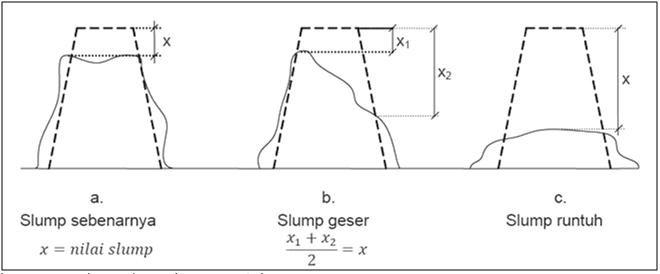 Sumber: Ilustrasi WikipediaSlump GeserSlump geser terjadi apabila separuh puncaknya tergeser kebawah    pada bidang miring. Pengambilan nilai slump geser ini ada dua yaitu dengan mengukur penurunan minimum dan penurunan rata-rata dari puncak kerucut. Apabila terjadi keruntuhan geser beton, maka nilai slump tidak dapat ditentukan karena keruntuhan geser beton tidak dizinkan ketika uji slump. Sedangkan berdasarkan PBI 1971 N.I.-2 apabila terjadi keruntuhan geser beton, nilai slump merupakan nilai slump rata – rata seperti pada gambar berikut:Sumber: Ilustrasi WikipediaBerdasarkan gambar diatas maka nilai slump yang digunakan dapat dirumuskan seperti persamaan berikut: .......... (2.9)Dimana	:		: Slump Atas (mm) 		: Slump Bawah (mm)X		: Slump (mm)Slump RuntuhSlump runtuh terjadi pada kerucut adukan beton yang runtuh seluruhnya akibat adukan beton yang terlalu cair, pengambilan nilai slump ini dengan mengukur penurunan minimum dari puncak kerucut seperti pada gambar berikut:Sumber: Ilustrasi WikipediaPenentuan Bahan TambahanMenurut (SNI 03-2495-1991, 1991) bahan tambahan adalah suatu bahan berupa bubukan atau cairan, yang dibubuhkan kedalam campuran beton selama pengadukan dalam jumlah tertentu untuk merubah beberapa sifatnya.Bahan tambahan yang digunakan untuk mempengaruhi sifat beton terbagi menjadi beberapa jenis yaitu:Bahan tambahan tipe A adalah suatu bahan tambahan yang digunakan untuk mengurangi jumlah air campuran untuk menghasilkan beton sesuai dengan konsistensi yang ditetapkan.Bahan tambahan tipe B adalah suatu bahan tambahan yang digunakan untuk memperlambat waktu pengikatan beton.Bahan tambahan tipe C adalah suatu bahan tambahan yang digunakan untuk mempercepat waktu pengikatan dan menambah kekuatan awal beton.Bahan tambahan tipe D adalah suatu bahan tambahan yang digunakan untuk mengurangi campuran untuk menghasilkan beton sesuai dengan konsistensi yang ditetapkan dan juga untuk memperlambat waktu pengikatan beton. Bahan tambahan tipe D inilah yang akan digunakan.Bahan tambahan tipe E adalah suatu bahan tambahan yang digunakan untuk mengurangi jumlah air campuran untuk menghasilkan beton sesuai dengan konsistensi yang telah diterapkan dan juga untuk mempercepat waktu pengikatan serta menambah kekuatan awal beton.Bahan tambahan tipe F adalah suatu bahan tambahan yangdigunakan untuk mengurangi jumlah air campuran sebesar 12% atau lebih, untuk menghasilkan beton sesuai dengan konsistensi yang telah diterapkan.Bahan tambahan tipe G adalah suatu bahan tambahan yang digunakan untuk mengurangi jumlah air campuran sebesar 12% atau lebih, untuk menghasilkan beton sesuai dengan konsistensi yang telah ditetapkan dan juga untuk memperlambat waktu pengikatan beton.Tinjauan PustakaUntuk mendukung penelitian yang penulis lakukan, penulis melakukan pengumpulan referensi dari penelitian penelitian sebelumnya yang terkait untuk dijadikan tinjauan pustaka. Adapun penelitian yang terkait dengan penggunaan limbah ban bekas pada pembuatan eton yang penulis jadikan acuan pada penelitian “Pemanfaatan Limbah Ban Bekas Terhadap Kuat Tekan Beton” adalah sebagai berikut :Penelitian yang dilakukan oleh Isradias Mirajhusnita, Teguh Haris Santosa dan Royan Hidayat dengan judul “Pemanfaatan Limbah B3 sebagai Bahan Pengganti Sebagian Agregat Halus dalam Pembuatan Beton” (2020). Menyimpulkan bahwa dari 4 sampel beton, didapat hasil kuat tekan berbeda. Sampel umur 3  hari kuat tekan sebesar 19,9 Mpa, umur 7 hari kuat tekan sebesar 248 Mpa, umur 14 hari kuat tekan sebesar 249, dan umur 28 hari kuat  tekan sebesar 261 Mpa. 4 Sampel dinilai tidak mencapai target kuat tekan yang direncanakan. Sehingga dapat disimpulkan bahwa penggunaan limbah B3 ( bata api bekas dan bottom ash ) dalam pembuatan beton kurang efektif karna harus ada koreksi lg atas persentase lg. Penambahan polimer dalam pembuatan beton konvensional tidak dapat mempercepat pengeringan beton dan beton tersebut memiliki daya tahan terhadap air. Beton konvensional pemanfaatan limbah B3 ini mampu memenuhi aspek ekonomis dan ramah lingkungan.Penelitian yang telah dilakukan oleh Andreas Setibudi, Julio Riov, Feisal Adri Winansa, Rio Yohanes, Agustinus Agus Setiawan dengan judul “Kajian Penggunaan Potongan Ban Bekas Terhadap Kuat Tekan Beton” (2019). Beton yang dicampur dengan potongan ban bekas diharapkan mampu mengurangi berat jenis beton serta menambah kuat tekan dan tarik beton. Limbah ban bekas sangatlah mudah ditemukan, namun bahan ini susah terurai secara alami. Penelitian ini bertujuan untuk mencari besarnya kuat tekan beton dengan penambahan potongan ban bekas sebagai pengganti sebagian dari agregat kasar pada beton. Benda uji berupa silinder berdiameter 15 cm dan tinggi 30 cm dengan variasi penambahan sebesar 5%, 10%, dan 15% dari volume agregat kasar. Mutu rencana yaitu K-25 (f´c = 20,75 MPa) pada umur 28 hari. Hasil pengujian untuk 5% ban menghasilkan 138,71 kg/cm², untuk 10% ban menghasilkan 108,25 kg/cm², dan untuk 15% ban menghasilkan 84,37 kg/cm². Penurunan berat beton yaitu untuk campuran 5% adalah 4,33% dari berat normal, untuk 10% sebesar 6,51% dari berat normal dan umtuk 15% berat beton turun sebesar 5,44% dari berat normal.Penelitian yang telah dilakukan oleh Moh. Ainun Najib, Nadia dengan judul “Beton Normal Dengan Menggunakan Ban Bekas Sebagai Pengganti Agregat Kasar” (2014). Beton yang dicampur dengan potongan ban bekas diharapkan mempunyai berat yang ringan. Namun disamping ringan, mutu beton atau kuat tekan beton tetap harus menjadi factor utama dalam menentukan pillihan penggunaannya. Penelitian ini bermaksud untuk mencari besarnya kuat tekan beton dengan penambahan potongan ban bekas sebagai pengganti sebagian dari agregat kasar pada beton. Benda uji berupa silinder berdiameter 15 x 30 cm dengan v ariasi penambahan ban sebesar 5%, 10% dan 15% dari volume agregat kasar . Mutu beton rencana yaitu K-225 (18,68 Mpa) dengan uji tekan pada umur 28 hari. Hasil pengujian untuk 5% ban menghasilkan 139,11 kg/cm², untuk 10% ban menghasilkan 109,55kg/cm², dan untuk 15% ban menghasilkan 83,47 kg/cm². Untuk penurunan berat beton yaitu untuk 5% = 33,77% dari berat normal, untuk 10% = 47,85% dari berat normal dan untuk 15% = 60,26% dari berat normal.Penelitian yang dilakukan oleh Muhammad Iqbal, Imransyah Idroes, Munirul Hady yang berjudul “Kuat Tekan Beton Normal Menggunakan Butiran Halus Ban Bekas Kendaraan Sebagai Substitusi Agregat Halus dan Tambahan Serat Ban Bekas Kendaraan” (2022). Serat limbah ban bekas digunakan sebagai bahan tambah dengan variasi 0%, 5%, 10%, dan 15% terhadap berat semen serta butiran halus ban bekas kendaraan yang digunakan sebagai subsitusi pasir halus dengan variasi 0%, 5% dari berat pasir halus. Hasil dari penelitian ini ialah dengan variasi beton normal dan dengan menggunakan butiran halus ban bekas kendaraan sebagai subsitusi agregat halus dan tambahan serat ban bekas kendaraan 0% menghasilkan kuat tekan sebesar 17,10 MPa. Sedangkan variasi 5% dan 10% serta 15% mengalami penurunan yaitu sebesar 15,48 Mpa, 13,10 Mpa dan 9,44 Mpa, penurunan tersebut disebabkan kurangnya daya ikatan antar material campuran, sedangkan untuk perbandingan berat volume beton dengan variasi 0% sebesar 2465,6 Kg/m3, serta berat volume beton pada variasi 5%, 10%, dan 15% ialah sebesar 2392,4 Kg/m3, 2329,4 Kg/m3 dan 2293,8 Kg/m3.Penelitian yang dilakukan oleh Johan Oberlyn Simanjuntak, Tiurma Elita Saragi, Ros Anita Sidabutar, Humisar Pasaribu, Rido Parulian Simbolon yang berjudul “Beton Bermutu Dan Ramah Lingkungan Dengan Memanfaatkan Limbah Abu Ban Bekas” (2021). Kebutuhan akan perumahan semakin meningkat dari hari ke hari. Hal ini menjadi faktor dalam kebutuhan akan beton sebagai material konstruksi perumahan. Semakin banyak beton yang diproduksi, semakin banyak semen yang dibutuhkan untuk konstruksi.  Beton merupakan material komposit (campuran) dari beberapa material, yang bahan utamanya terdiri dari campuran semen, agregat halus, agregat kasar dan air. Pemanfaatan abu limbah dalam campuran beton merupakan salah satu alternatif penggunaan sehingga pada akhirnya dapat meningkatkan efisiensi penghematan semen yang membutuhkan waktu lama untuk kenaikan harga tinggi.  Dengan mengacu pada hal tersebut, penelitian ini menggunakan limbah bekas sebagai aditif semen dengan komposisi campuran 0%, 3%, 6% dan 9%.  Spesimen uji dibuat menggunakan silinder dengan diameter 15 cm dan tinggi 40 cm dengan 48 spesimen yang dihasilkan.  Hasil uji kuat tekan beton normal (25,45 MPa), sedangkan beton dengan campuran 3% menggunakan abu ban (28,15 MPa), 6% menggunakan campuran abu ban (23,46 MPa) dan 9% menggunakan campuran abu ban (18,60 MPa). Dari penelitian ini dapat dikatakan bahwa kuat tekan beton dengan menggunakan abu 3% menghasilkan kuat tekan terbesar yaitu 28,15 MPa.BAB III
METODOLOGI PENELITIANMetode PenelitianPenelitian ini menggunakan metode penelitian eksperimen. Adalah metode percobaan untuk membuktikan suatu pernyataan atau hipotesis tertentu dan suatu cara penyajian pembelajaran yang melibatkan mahasiswa secara langsung untuk membuktikan teori dari materi pembelajaran yang didapatkan, bertujuan untuk melakukan perbandingan suatu akibat perlakuan objek eksperimen tertentu dengan suatu perlakuan objek eksperimen yang lain berbeda. Langkah-langkah dalam metode penelitian eksperimen berupa merencanakan, mengumpulkan data, mengolah atau menganalisa data, menarik kesimupulan, dan membuat laporan hasil ekperimen serta penyusunan laporan hasil eksperimen untuk dijadikan referensi dan pengembangan  untuk eksperimen selanjutnya.Waktu dan Tempat PenelitianWaktuBerikut waktu untuk menyelesaikan penelitian ini :Tabel 3. 1 Waktu Pelaksanaan PenelitianTempat PenelitianPenelitian ini dilakukan pada laboratorium Teknik Sipil, Fakultas Teknik, Universitas Pancasakti Tegal. Jl.Halmahera Km.1 Kota Tegal dan PT. BANGUN ANUGRAH BETON NUSANTARA, Jl.Raya Yomani Guci Km.01 Desa Timbangreja Kabupaten Tegal.Instrumen PenelitianAdapun instrument pada pelaksanaan penelitian ini, antara lain : AlatPeralatan yang akan digunakan dalam penelitian ini, antara lain :CawanCawan digunakan sebagai wadah atau tempat benda uji sebelum melakukan pengujian. Cawan yang terbuat dari aluminium yang tahan terhadap panas. Dalam penelitian ini cawan digunakan untuk pengujian analisa saringan, berat jenis, kadar lumpur, dan kadar air.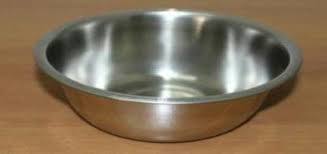 Gambar 3. 1 Cawan AlumuniumSumber: Pencarian Cawan Google.comDrying Oven	Dryimg oven berfungsi sebagai pengering agregat, yang dilengkapi dengan pengaturan suhu. Dalam penilitian ini cawan digunakan untuk menguji analisa saringan, berat jenis, kadar lumpur , dan kadar air.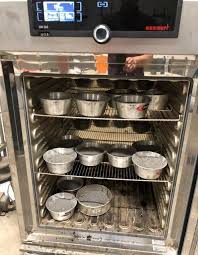 Gambar 3. 2 Drying OvenSumber: Pencarian Drying Oven Google.comTimbangan
Timbangan yang digunakan ada beberapa jenis, yaitu :Timbangan manual adalah timbangan yang digunakan untuk menimbang bahan campuran beton yang akan di cor dan digunakan juga untuk pemeriksaan berat jenis agregat kasar.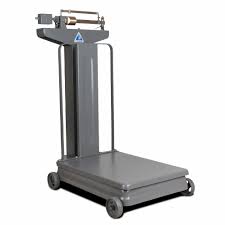 Gambar 3. 3 Timbangan ManualSumber: Pencarian Timbangan Manual Google.com Timbangan digital yang digunakan pada penelitian ini untuk menimbang  cawan, pengujian analisa saringan, berat jenis, kadar lumpur, kadar air, berat beton.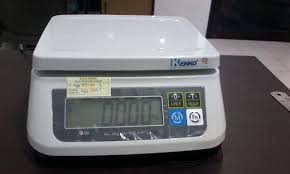 Gambar 3. 4 Timbangan DigitalSumber: Pencarian Timbangan Digital Google.comTimbangan duduk yaitu dimana benda yang di timbang dalam keadaan duduk. Dalam penelitian ini timbangan duduk digunakan untuk menimbang beton yang akan di uji. 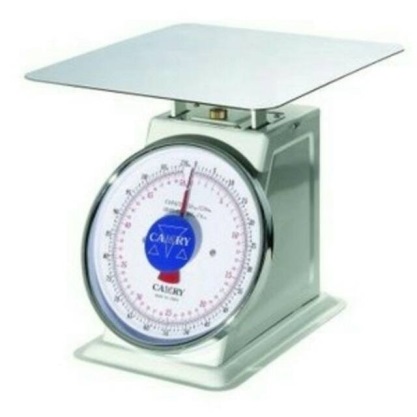 Gambar 3. 5 Timbangan DudukSumber: Pencarian Timbangan Duduk Google.comSaringanSaringan yang digunakan untuk pengujian analisa saringan agregat kasar dan halus. Selain untuk pengujian analisa saringan, saringan No.4 (4.75 mm) juga digunakan untuk menyaring bahan tambahan dalam pembuatan beton, termasuk limbah ban bekas yang sudah divulkanisir. Ukuran saringan yang digunakan yaitu No. 1½ (38,1 mm), No. 1 (25,4 mm), No. ¾ (19,0 mm), No. ½ (12,7 mm), No. 3/8 (9,5 mm), No. 4 (4,75 mm), No 8 (2,36 mm).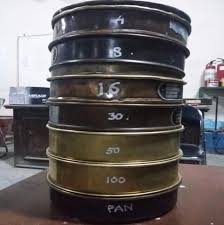 Gambar 3. 6 SaringanSumber: Pencarian Saringan Agregat Google.comBatang PenusukBatang penusuk terbuat dari baja dengan panjang 60 cm dan berdiameter 16 cm. Dalam penelitian ini digunakan untuk pengujian berat isi, untuk pengujian slump, dan untuk memadatkan beton dalam silinder.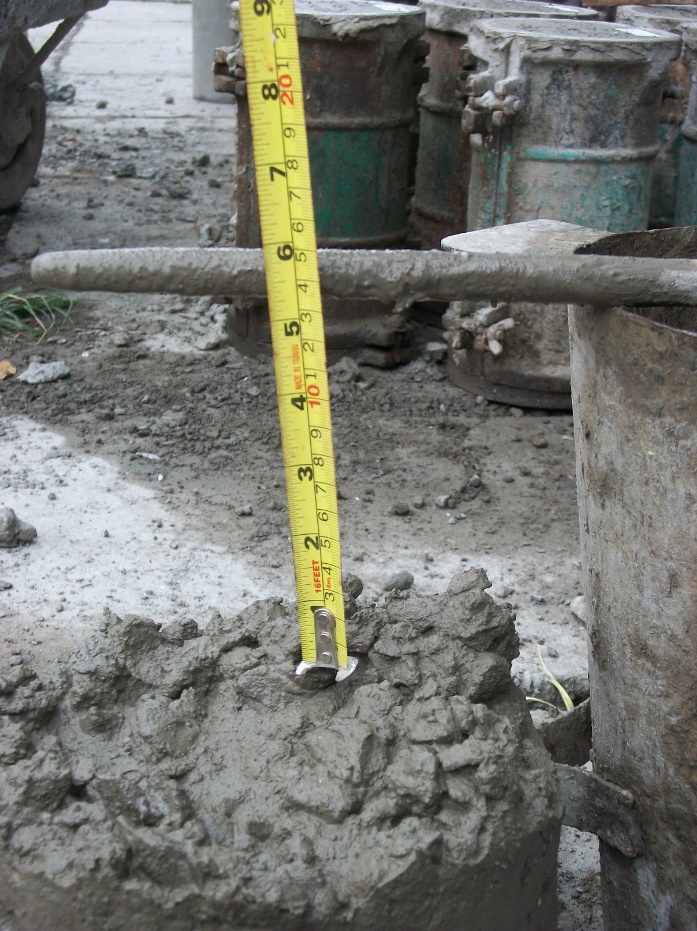 Gambar 3. 7 Batang PenusukSumber: Pencarian Batang Penusuk Slump Google.comAlat Uji SlumpAlat ini terbuat dari baja yang berbentuk kerucut dengan tebal 2 mm, diameter atas 100 mm dan bawah 200 mm. Pada penelitian ini alat uji di gunakan untuk pemeriksaan slump setelah pengadukan beton.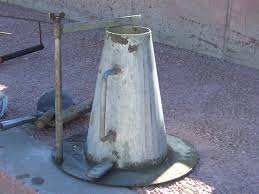 Gambar 3. 8 Alat Uji SlumpSumber: Pencarian Alat Uji Slump Google.comMesin Pengaduk Campuran Beton (Molen)Mesin ini berfungsi untuk mengaduk campuran beton agar tercampur merata. Pada penelitian ini mesin molen yang digunakan adalah mesin tiger berkapasitas 125 Liter.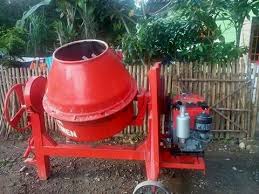 Gambar 3. 9 Mesin MolenSumber: Pencarian Mesin Molen Google.comMeteranDigunakan untuk mengukur penurunan pada pengujian slump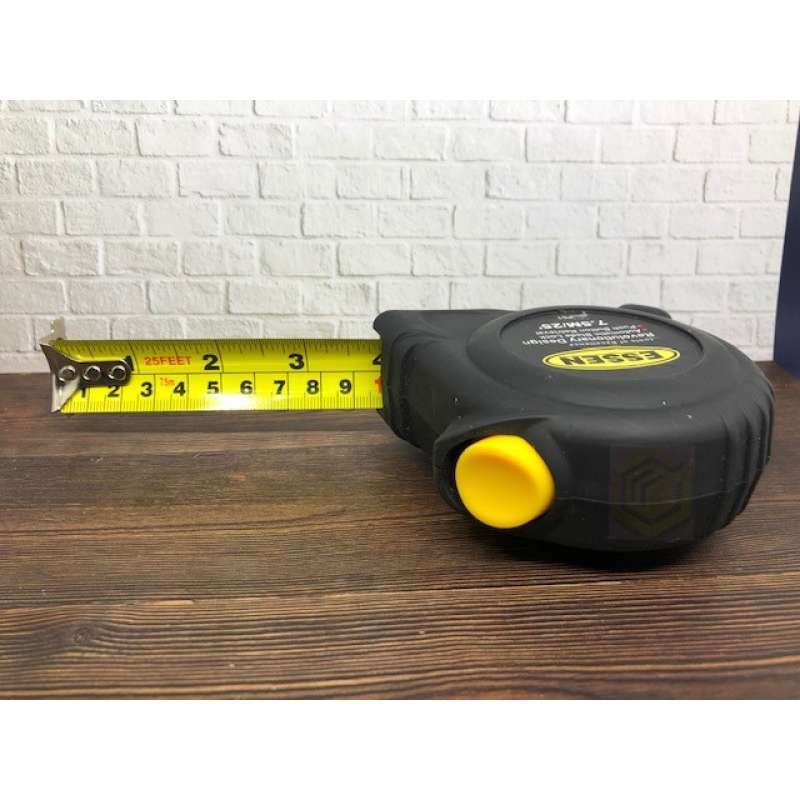 Gambar 3. 10 MeteranSumber: Pencarian Meteran Google.comCetakan BetonCetakan beton yang terbuat dari baja berupa silinderdengan
diameter 150 mm dan tinggi 300 mm, berfungsi untuk mencetak beton
setelah pengecoran.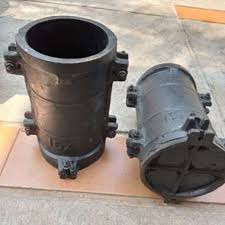 Gambar 3. 11 Cetakan BetonSumber: Pencarian Cetakan Beton Silinder Google.comMesin Penggetar (Vibrator)Berfungsi untuk pemadatan beton pada cetakan benda uji agar
tidak ada rongga udara yang terperangkap didalam cetakan, sehingga
beton bersifat padat.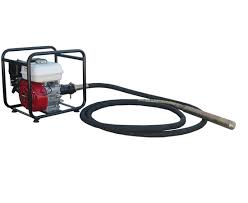 Gambar 3. 12 VibratorSumber: Pencarian Vibrator Beton Google.comMesin Uji Kuat TekanMesin Uji Tekan berkapasitas maksimum 2000 kN ini digerakkan oleh tenaga listrik yang berfungsi sebagai pengujian kuat tekan beton. Seluruh badan mesin terbuat dari baja dan mempunyai pengatur serta pengontrol beban.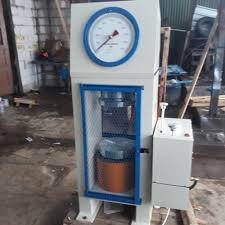 Gambar 3. 13 Mesin Uji Kuat TekanSumber: Pencarian Mesin Uji Kuat Tekan Google.comBahan PenelitianBahan bahan yang digunakan oleh peneliti pada penelitian ini adalah sebagai berikut:SemenSemen yang digunakan adalah semen Portland (PCC Tipe 1) Tiga Roda kemasan 50 Kg. Dalam penelitian ini semen digunakan sebagai campuran utama dalam pembuatan beton.Agregat KasarAgregat kasar yang digunakan dalam penelitian adalah batu pecah 10-20 mm dan 20-30 mm yang berasal dari Margasari Kabupaten Tegal.Agregat HalusAgregat halus yang digunakan adalah pasir dari Cimalaka Kabupaten Sumedang.AirAir yang digunakan berasal dari Laboratorium PT. Bangun Anugrah BetonBahan TambahanBahan yang digunakan untuk penambahan pada campuran beton adalah limbah ban bekas yang sudah divulkanisir atau diserut hingga menjadi potongan kecil dan lolos saringan N0.4 (4,75 mm).Desain PengujianDesain pengujian dibuat dalam tabel, sebagai berikut :Tabel 3. 2 Desain PengujianPemeriksaan Fisik MaterialAnalisa Ayak Agregat Halus (SNI 03-1968-1990)Tujuan Percobaan: Mengetahui gradasi/distribusi pasir.Menentukan modulus kehalusan (fineness modulus) pasir.PeralatanTimbangan1 set ayakanOvenSampel Splitter sieve shaker machineBahanPasir kering Oven sebanyak 1000 gram.Prosedur percobaanAmbil pasir yang sudah kering ovenSediakan 2 (dua) sampel pasir dengan berat masing-masing 1000 gram dengan menggunakan sampel splitter.Susun ayakan berturut-turut dari atas ke bawah (9,52 mm, 4,76 mm, 2,38 mm, 1,19 mm, 0,60 mm, 0,30 mm, 0,15 mm)Tempatkan susunan ayakan tersebut di atas sieve shaker machineMasukkan sample 1 pada ayakan yang paling atas lalu tutup rapatKemudian nyalakan mesin selama 5 menit.Setelah 5 menit, ambil ayakan dan timbang kerikil yang tertahan di masing masing ayakan tersebut.Ulangi percobaan untuk sampel kedua dengan cara yang sama.RumusFM =    .......... (3.1)Keterangan:FM = Fineness ModulusDerajat kehalusan (kekerasan) suatu agregat ditentukan oleh modulus kehalusan (Fineness) dengan batasan-batasan sebagai berikut:- Pasir Halus	: 2,20 < FM <2,60- Pasir Sedang	: 2,60 < FM <2,90- Pasir Sedang	: 2,90 < FM <3,20Pasir dengan FM tersebut dinyatakan baik dan memenuhi syarat sebagai bahankonstruksi.Hasil percobaan Modulus kehalusan pasir (FM) = 2,41, pasir dapat dikategorikan pasir halus, agregat zona 2, pasir dinyatakan baik dan memenuhi syarat sebagai bahan konstruksi.Analisa Ayak Agregat Kasar (SNI 03-1968-1990)Tujuan PercobaanMengetahui gradasi/distribusi kerikilMenentukan modulus kehalusan (fineness modulus) kerikil.Peralatan1 set ayakanSieve shaker machineTimbanganSampel splitterSekopBahanKerikil sebanyak 2000 gramProsedur percobaanSediakan 2 (dua) sampel kerikil dengan berat masing-masing 2000 gram dengan menggunakan sampel splitter.Masukkan kerikil kedalam ayakan yang telah disusun sesuai dengan urutannya (38,1 mm, 19,1 mm, 9,52 mm, 4,76 mm, 2,38 mm, 1,19 mm, 0,60 m38Tutup susunan ayakan tersebut dan letakkan di sieve shaker machine, kemudian nyalakan mesin selama 10 menit.Setelah 10 menit, ambil ayakan dan timbang kerikil yang tertahan di masing-masing ayakan tersebut.Ulangi percobaan untuk sampel kedua dengan cara yang sama.RumusFM =  .......... (3.2)Keterangan :FM = Fineness ModulusBatasan modulus kehalusan kerikil: 5,5 < FM < 7,5Kerikil dengan FM tersebut dinyatakan baik dan memenuhi syarat sebagai bahan konstruksi.Hasil percobaanModulus kehalusan pasir (FM) = 7,33. Kerikil dinyatakan baik dan memenuhi syarat sebagai bahan konstruksi.Metode Pengumpulan DataMetode ini dilakukan dengan dengan cara mengkaji variable variabel bebas mungkin yang berpengaruh, sedangkan variable yang tidak sesuai dengan masalah penelitian dibuat seminimal mungkin. Dilaksanakan secara terkontrol, teliti dan cermat.Tabel 3. 3 Proporsi Campuran Beton Per 1 m³Sumber: Bom K175 Structure PT. Bangun Anugrah Beton NusantaraDiagram Alir Penelitian (Flowchart)KelebihanKekuranganHarganya relatif murah karena menggunakan bahan-bahan dasar dari bahan lokal, kecuali semen portlandMempunyai kuat tarik yang rendah, sehingga mudah mengalami retak. Oleh karena itu perlu untuk diberibaja tulanganTahan terhadap aus dan temperature yang tinggi, sehingga biaya perawatan termasuk rendahBeton keras mengembang dan menyusut apabila terjadi perubahan suhu sehingga perlu dibuat dilatasi untuk mencegah terjadinya retak-retak akibat perubahanBeton termasuk bahan yang berkekuatan tekan tinggi, serta mempunyai sifat tahan terhadap pengkaratan/pembusukan	olehkondisi lingkungan.Sulit untuk kedap air secara sempurna, sehingga selalu dapat dimasuki air, dan air yang mengandung garam dapat merusakBetonBeton segar dapat dengan mudah dicampur, diangkut maupun dicetak dalam bentuk apapun dan ukuran seberapapun tergantung keinginanBersifat getas (tidak daktail) sehingga harus dihitung dan didetail secara seksama agar setelah dikombinasikan dengan baja   tulangan   bersifat   daktail,terutama pada struktur tahan gempaIsi pekerjaanIsi pekerjaanDeviasi standarDeviasi standarDeviasi standarSebutanVolumebeton (m3)Baik sekaliBaikDapatditerimaKecil< 10004,5<S<5,55,5<S<6,56,6<S<8,5Sedang1000 – 30003,5<S<4,54,5<S<5,56,5<S<7,5Besar> 30002,5<S<3,53,5<S<4,54,5<S<6,5Tipe KontruksiSlupm (mm)Slupm (mm)Tipe KontruksiMaksimumMinimumPondasi beton bertulang (dinding dan pondasi telapak)7525Pondasi telapak tanpa tulangan,  pondasi tiang pancang, dinding bawah tanah7525Balk dan dinding bertulang10025Kolom bangunan10025Perkerasan dan pelat lantai7525Beton massa5025Ukuran maksimum agregatJenis BatuanSlump (mm)Slump (mm)Slump (mm)Slump (mm)Ukuran maksimum agregatJenis Batuan0 – 1010 – 3030 – 6060 – 18010Batu tak dipecah15018020522510Batu pecah18020523025020Batu tak dipecah13516018019520Batu pecah17019021022540Batu tak dipecah11514016017540Batu pecah155175190205Kekuatan beton umur 28 hari (Mpa)Rasio air semen (berat)Rasio air semen (berat)Kekuatan beton umur 28 hari (Mpa)Beton tanpatambahan udaraBeton dengantambahan udara400,42-350,470,39300,540,45250,610,52200,690,6150,750,7Ukuran Minimal AgregatMaksimum(mm)Volume agregat kasar kering oven per satuanvolume beton untuk berbaai modulus kehalusan dari agregat halusVolume agregat kasar kering oven per satuanvolume beton untuk berbaai modulus kehalusan dari agregat halusVolume agregat kasar kering oven per satuanvolume beton untuk berbaai modulus kehalusan dari agregat halusVolume agregat kasar kering oven per satuanvolume beton untuk berbaai modulus kehalusan dari agregat halusUkuran Minimal AgregatMaksimum(mm)2,402,602,803,009,50,50,480,460,4412,50,590,570,550,53190,660,640,620,6250,710,690,670,6537,50,750,730,710,69500,780,760,740,72750,820,80,780,761500,870,850,830,81Ukuran normal Agregat maksimum (mm)Perkiraan Awal Berat Beton (Kg/m3)Perkiraan Awal Berat Beton (Kg/m3)Ukuran normal Agregat maksimum (mm)Beton tanpatambahan udaraBeton dengantambahan udara9,52280220012,5231022301923452275252380229037,5241023505024452345752490240515025302435noUmur (Hari)Angka Koreksi130,46270,73140,884210,965281